Ханты – Мансийский автономный округ – ЮграМуниципальное образование Кондинский районКОНТРОЛЬНО-СЧЕТНАЯ  ПАЛАТА КОНДИНСКОГО РАЙОНАПОСТАНОВЛЕНИЕот  01 июня 2022 года                                                                                  № 7пгт. МеждуреченскийОб утвержденииПоложения об аппарате Контрольно-счетной палатыКондинского районаВ соответствии с Федеральным законом Российской Федерации от 7 февраля 2003года № 6-ФЗ «Об общих принципах организации и деятельности контрольно-счетных органов субъектов Российской Федерации и муниципальных образований», подпунктом 11, пункта 1, статьи 13 Положения о Контрольно-счетной палате Кондинского района, утвержденного решения Думы Кондинского района от 17.12.2021 г. №862 «Об утверждении Положения о Контрольно-счетной палате Кондинского района»:Утвердить Положение об аппарате Контрольно-счетной палаты Кондинского района (приложение).Контроль выполнения постановления оставляю за собой.Председатель Контрольно-счетной палаты                               		                  А.Н. МельниковПриложение к постановлению Контрольно-счетной палаты от 01 июня 2022 №7Положение об аппарате Контрольно-счетной палаты Кондинского районаГлава I. Общие положенияАппарат контрольно-счетной палаты Кондинского района (далее– аппарат КСП) обеспечивает организацию и непосредственное проведение внешнего муниципального финансового контроля в соответствии с полномочиями Контрольно-счетной палаты Кондинского района (далее- Контрольно-счетная палата).Аппарат КСП входит в структуру Контрольно-счетной палаты и подчиняется председателю Контрольно-счетной палаты (далее – председатель КСП), в его отсутствие заместителю председателя Контрольно-счетной палаты (далее – заместитель председателя КСП).Общее руководство деятельностью аппарата КСП осуществляет председатель КСП.Аппарат КСП осуществляет свою деятельность на основе планов работы Контрольно-счетной палаты.Аппарат КСП осуществляет свою деятельность во взаимодействии с органами местного самоуправления муниципального образования Кондинский район, органами местного самоуправления других муниципальных образований, правоохранительными и контролирующими органами.Аппарат КСП в своей деятельности руководствуется Конституцией Российской Федерации, федеральными конституционными законами и федеральными законами, правовыми актами Президента Российской Федерации и Правительства Российской Федерации, законами Ханты-Мансийского автономного округа - Югры, иными нормативными правовыми актами Ханты-Мансийского автономного округа - Югры, Уставом Кондинского района, Положением «О Контрольно-счетной палате Кондинского района» (далее – Положение о КСП), Регламентом Контрольно-счетной палаты Кондинского района (далее – Регламент), Стандартами Контрольно-счетной палате Кондинского района (далее – Стандарты КСП) и иными правовыми актами Кондинского района, а также настоящим Положением.Место нахождение аппарата КСП: ул.Толстого, 29, пгт. Междуреченский, Кондинский район, Ханты-Мансийский автономный округ– Югра, Тюменская область, 628200.Глава II. Структура и организация деятельности  аппарата Контрольно-счетной палатыСтруктура и штатная численность аппарата КСП устанавливается решением Думы района по представлению председателя КСП с учетом необходимости выполнения возложенных законодательством полномочий, обеспечения организационной и функциональной независимости. Штатное расписание аппарата КСП утверждается председателем КСП, исходя из возложенных полномочий. Председатель КСП организует работу сотрудников аппарата КСП в соответствии с положением об аппарате КСП и должностными инструкциями.Сотрудники аппарата КСП работают под непосредственным руководством председателя КСП.  В аппарате КСП устанавливаются должности муниципальной службы в соответствии с перечнем муниципальных должностей и должностей муниципальной службы, установленных законодательством Ханты-Мансийского автономного округа - Югра.К сотрудникам аппарата КСП относятся муниципальные служащие, замещающие должности муниципальной службы согласно штатному расписанию Контрольно-счетной палаты.Сотрудники аппарата КСП принимаются на должность и освобождаются от должности приказом председателя КСП.Сотрудникам аппарата КСП выдаются служебные удостоверения установленного образца за подписью председателя КСП.Права, должностные обязанности, ответственность, условия труда и социальные гарантии сотрудников аппарата КСП определяются законодательством Российской Федерации о труде, федеральным законодательством и законодательством Ханты-мансийского автономного округа - Югры о муниципальной службе, настоящим Положением, должностными инструкциями, трудовыми договорами, иными правовыми актами.Сотрудники аппарата КСП проходят аттестацию в соответствии с действующим законодательством.Участие сотрудников аппарата КСП в проверках, проводимых правоохранительными и контролирующими органами, осуществляется по поручению председателя КСП и на основании распоряжения Контрольно-счетной палаты.Делопроизводство в аппарате КСП организуется в соответствии с инструкцией по делопроизводству в Контрольно-счетной палате Кондинского района, утвержденной распоряжением Контрольно-счетной палаты. Глава III. Полномочия аппарата контрольно-счетной палаты 3.1.	Полномочия аппарата КСП определенны из возложенных на него задач и функций.  Глава IV. Основные задачи аппарата контрольно-счетной палаты4.1.	 Основными задачами аппарата КСП являются:организация и осуществление контроля за законностью и эффективностью использования средств местного бюджета, а также иных средств в случаях, предусмотренных законодательством Российской Федерации; экспертиза проектов бюджета Кондинского района, проверка и анализ обоснованности его показателей; внешняя проверка годового отчета об исполнении бюджета Кондинского района; проведение аудита в сфере закупок товаров, работ и услуг в соответствии с Федеральным законом от 5 апреля 2013 года N 44-ФЗ "О контрактной системе в сфере закупок товаров, работ, услуг для обеспечения государственных и муниципальных нужд"; оценка эффективности формирования муниципальной собственности, управления и распоряжения такой собственностью и контроль за соблюдением установленного порядка формирования такой собственности, управления и распоряжения такой собственностью (включая исключительные права на результаты интеллектуальной деятельности); оценка эффективности предоставления налоговых и иных льгот и преимуществ, бюджетных кредитов за счет средств бюджета Кондинского района, а также оценка законности предоставления муниципальных гарантий и поручительств или обеспечения исполнения обязательств другими способами по сделкам, совершаемым юридическими лицами и индивидуальными предпринимателями за счет средств бюджета Кондинского района и имущества, находящегося в собственности Кондинского района; экспертиза проектов муниципальных правовых актов в части, касающейся расходных обязательств муниципального образования, экспертиза проектов муниципальных правовых актов, приводящих к изменению доходов местного бюджета, а также муниципальных программ (проектов муниципальных программ); анализ и мониторинг бюджетного процесса в муниципальном образовании Кондинский район, в том числе подготовка предложений по устранению выявленных отклонений в бюджетном процессе и совершенствованию бюджетного законодательства Российской Федерации; проведение оперативного анализа исполнения и контроля за организацией исполнения бюджета Кондинского района в текущем финансовом году, ежеквартальное представление информации о ходе исполнения бюджета Кондинского района, о результатах проведенных контрольных и экспертно-аналитических мероприятий в Думу района и главе Кондинского района; контроль за законностью и эффективностью использования средств бюджета Кондинского района, поступивших в бюджеты поселений, входящих в состав Кондинского района, а также проверка местного бюджета поселений в случаях, установленных Бюджетным кодексом Российской Федерации; контроль за состоянием муниципального внутреннего и внешнего долга; оценка реализуемости, рисков и результатов достижения целей социально-экономического развития муниципального образования Кондинский район, предусмотренных документами стратегического планирования муниципального образования, в пределах компетенции Контрольно-счетной палаты; участие в пределах полномочий в мероприятиях, направленных на противодействие коррупции; обеспечение взаимодействия контрольно-счетной палаты с органами местного самоуправления муниципального образования Кондинский район, органами местного самоуправления других муниципальных образований, правоохранительными и контролирующими органами;участие в разработке стандартов внешнего муниципального финансового контроля и методических рекомендаций; в подготовке планов работы КСП; отчетов о результатах деятельности КСП;организация рассмотрения поступающих в КСП писем, жалоб и обращений юридических лиц, общественных объединений и граждан;правовое, организационное, документационное обеспечение деятельности КСП, оказание информационной, методической помощи.Глава V. Функции аппарата Контрольно-счетной палаты5.1.	Аппарат КСП в соответствии с возложенными на него задачами в установленном порядке осуществляет следующие функции:Осуществляет контроль за законностью и эффективностью использования средств местного бюджета, а также иных средств в случаях, предусмотренных законодательством Российской Федерации;Осуществляет контроль за соблюдением установленного порядка формирования, управления и распоряжения муниципальной собственностью, в том числе исключительных прав на результаты интеллектуальной деятельности;Осуществляет оценку эффективности формирования муниципальной собственности;Осуществляет аудит в сфере закупок товаров, работ и услуг в соответствии с Федеральным законом от 5 апреля 2013 года N 44-ФЗ "О контрактной системе в сфере закупок товаров, работ, услуг для обеспечения государственных и муниципальных нужд";Осуществляет контроль за законностью и эффективностью использования средств бюджета Кондинского района, поступивших в бюджеты поселений, входящих в состав Кондинского района, а также проверка местного бюджета поселений в случаях, установленных Бюджетным кодексом Российской Федерации;Осуществляет внешнюю проверку годового отчета об исполнении бюджета Кондинского района и муниципальных образований городских и сельских поселений Кондинского района;Осуществляет экспертизу проектов бюджета Кондинского района и муниципальных образований городских и сельских поселений Кондинского района, проверка и анализ обоснованности показателей;Осуществляет экспертизу проектов муниципальных правовых актов в части, касающейся расходных обязательств муниципального образования;Осуществляет экспертизу проектов муниципальных правовых актов, приводящих к изменению доходной части местного бюджета; Осуществляет оценку эффективности предоставления налоговых и иных льгот и преимуществ, бюджетных кредитов за счет средств бюджета Кондинского района;Осуществляет оценку законности предоставления муниципальных гарантий и поручительств или обеспечения исполнения обязательств другими способами по сделкам, совершаемым юридическими лицами и индивидуальными предпринимателями за счет средств бюджета Кондинского района и имущества, находящегося в собственности Кондинского района;Осуществляет экспертизу муниципальных программ (проектов муниципальных программ);Осуществляет оценку реализуемости, рисков и результатов достижения целей социально-экономического развития муниципального образования Кондинский район, предусмотренных документами стратегического планирования муниципального образования, в пределах компетенции Контрольно-счетной палаты;Осуществляет анализ и мониторинг бюджетного процесса в муниципальном образовании Кондинский район, в том числе подготовка предложений по устранению выявленных отклонений в бюджетном процессе и совершенствованию бюджетного законодательства Российской Федерации; Осуществляет оперативный анализ исполнения и контроль за организацией исполнения бюджета Кондинского района в текущем финансовом году;Подготавливает ежеквартальную информацию о ходе исполнения бюджета Кондинского района; Подготавливает ежеквартальную информацию о результатах проведенных контрольных и экспертно-аналитических мероприятий в Думу района и главе Кондинского района;Осуществляет мониторинг выполнения требований КСП, изложенных в представлениях и предписаниях;Осуществляет проверки устранения выявленных нарушений и недостатков и принятия мер по их предотвращению объектами контроля;Осуществляет мониторинг изменений в законодательстве Российской Федерации, Ханты-Мансийского автономного округа- Югры, нормативно-правовых актах Кондинского района, а также информации об осуществлении закупок, размещенной на официальном сайте органов местного самоуправления Кондинского района, в единой информационной системе и профильных сайтах в сети Интернет;Осуществляет контроль за состоянием муниципального внутреннего и внешнего долга; Организует проведение контрольных и экспертно-аналитических мероприятий в соответствии с Регламентом КСП, Планами работы КСП, Стандартами КСП;Участвует в проведении совместных контрольных и экспертно-аналитических мероприятий с надзорными и контрольными органами в рамках заключенных соглашений о сотрудничестве и взаимодействии в пределах компетенции КСП; Участвует в пределах полномочий в мероприятиях, направленных на противодействие коррупции;Подготавливает запросы о предоставлении информации, документов и материалов, необходимых для проведения контрольных и экспертно-аналитических мероприятий, в соответствующие органы и организации;Осуществляет сбор имеющихся в КСП материалов в отношении объекта проверки, характеризующих состояние его деятельности, актов по результатам предыдущих проверок, результатов устранения выявленных нарушений, и нормативной правовой базы по тематике контрольного мероприятия;Осуществляет подготовку представлений и предписаний, а также направляет их в адрес объектов контроля;Разрабатывает проекты положений, стандартов, докладов в рамках компетенции КСП;Организует комплектование, хранение, учет и передачу в архив документов, образовавшихся в процессе деятельности КСП;Обеспечивает защиту информации в соответствии с нормативными правовыми актами Российской Федерации, Ханты-Мансийского автономного округа - Югры, муниципальными правовыми актами района;Осуществляет	иные функции в сфере внешнего муниципального финансового контроля, установленные федеральными законами и законами Ханты-Мансийского автономного округа - Югры, Положением о КСП, Регламентом КСП.Глава VI. Финансовое обеспечение деятельности Контрольно-счетной палаты6.1.	Финансовое обеспечение деятельности аппарата КСП предусматривается в объеме, позволяющем обеспечить осуществление возложенных на нее полномочий.6.2.	Расходы на обеспечение деятельности аппарата КСП предусматриваются в бюджете Кондинского района в пределах средств расходов на Контрольно-счетную палату Кондинского района.Глава VII. Ответственность 7.1.	Аппарат КСП обеспечивает сохранность документов и передачу их в установленном порядке и согласно номенклатуре дел в архив.7.2.	Сотрудники аппарата КСП обязаны соблюдать тайну служебной, конфиденциальной и иной информации.7.3.	Сотрудники аппарата КСП несут ответственность в соответствии с действующим законодательством за правильность исполнения законов Российской Федерации, правовыми актами Президента Российской Федерации и Правительства Российской Федерации, законами Ханты-Мансийского автономного округа, иными нормативными правовыми актами Ханты-Мансийского автономного округа, Уставом Кондинского района, иными муниципальными правовыми актами Кондинского района в пределах компетенции и должностных инструкций.Глава VIII. Заключительные положения8.1.	Реорганизация, ликвидация аппарата КСП производится в соответствии с решением Думы Кондинского района.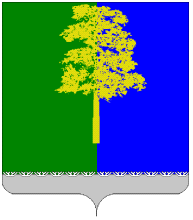 